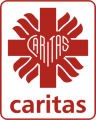                                                                                                                                                     Warszawa 18.01.2016 r.Caritas Archidiecezji Warszawskiej00-322 Warszawa, ul. Krakowskie Przedmieście 62Tel (022) 826 56 04 w 328 NIP  5212765135,  Regon 040006840ODPOWIEDŹ na PYTANIAdotyczyzamówienia publicznego – ROZEZNANIE CENOWE wraz z ZAPROSZENIEM do ZŁOŻENIA OFERTY na zakup wraz z dostawąRĘKAWIC DIAGNOSTYCZNYCH dla  CARITAS Archidiecezji WarszawskiejZadanie  nr 1 Pozycja  1, 3Prosimy Zamawiającego o dopuszczenie rękawiczek zgodnych z normą EN 455, posiadających deklarację producenta oraz odstąpienie od wymogu dołączenia do oferty certyfikatu jednostki notyfikowanej. Zgodnie z ustawą o wyrobach medycznych z dnia 20 maja 2010r. (art.2 pkt 1.7) oraz Dyrektywy Rady 93/42/EWG z dnia 14 czerwca 1993r. (art.16 pkt.1) dotyczącej wyrobów medycznych celem i zadaniem jednostki notyfikowanej jest certyfikacja (ocena zgodności) produktów medycznych, która kończy się wydaniem certyfikatu zgodności art.29 pkt.5 ustawy o wyrobach medycznych wskazuje klasy wyrobów medycznych, które należy poddać ocenie zgodności przed wprowadzeniem produktów do obrotu i używania na terenie RP. Do wyrobów medycznych tych należą:1) Wyroby medyczne klasy 1 z funkcją pomiarową 2) Wyroby medyczne klasy I sterylne 3) Wyroby medyczne klasy II a4) Wyroby medyczne klasy II b 5) Wyroby medyczne klasy III6) Aktywne wyroby medyczne do implantacji 7) Wyroby medyczne do diagnostyki In vitro z wykazu A8) Wyroby medyczne do diagnostyki in vitro z wykazu B9) Wyroby do samokontroli Inne niż wyroby medyczne na zamówienie, wyroby do badań klinicznych, wyroby do oceny działania i wyroby wykonane przez użytkownika, wytwórca lub autoryzowany przedstawiciel przeprowadzają przy udziale jednostki notyfikowanej właściwej ze względu na zakres notyfikacji, na podstawie zawartej umowy.Rękawice zawarte w ww. pakietach postępowania przetargowego są zaliczane do klasy I niesterylnej. Ustawa o wyrobach medycznych nie nakłada zatem obowiązku certyfikacji ww. rękawic. Stąd żądanie przez Zamawiającego dokumentów potwierdzanych przez jednostkę notyfikowaną nie ma żadnego uzasadnienia merytorycznego ani prawnego.Odpowiedź – Zamawiający dla potwierdzenia parametrów dopuszcza badania wytwórcy – nie starsze niż z 2013 roku.Zadanie  nr 1 Pozycja  2Czy Zamawiający wyrazi zgodę na zaoferowanie rękawic nieznacznie różniących się grubością, tj.: 0,10-0,11mm na palcu oraz min. 0,08mm na dłoni?Odpowiedź – Zamawiający WYRAŻA zgodę.Zadanie  nr 1 Pozycja  2Odpowiedź – Zamawiający dla potwierdzenia parametrów dopuszcza badania wytwórcy – nie starsze niż z 2013 roku.Zadanie  nr 1 Pozycja  3Czy Zamawiający wyrazi zgodę na zaoferowanie rękawic o grubości na palcu 0,12mm?Odpowiedź – Zamawiający WYRAŻA zgodę.Zadanie  nr 1 Pozycja  3Czy Zamawiający wyrazi zgodę na zaoferowanie rękawic przebadanych na następujące alkohole:1,5% Metanol w  wodzie >480min/6 poziom70% izopropanol <10 min/1 poziom, co zostanie potwierdzone dołączonym badaniem?Odpowiedź – Zamawiający WYRAŻA zgodę.ZATWIERDZIŁ____________________________________________________Dyrektor CARITAS Archidiecezji WarszawskiejKs. Zbigniew Zembrzuski